Friedrich Karl von Eggeling / Horst Uhl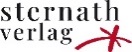 Schottland – 
Nicht nur der Hirsche wegen2. Auflage (Erstauflage 1995).
224 Seiten. Format: 16,5 x 24 cm. 
Sternath Verlag, Mallnitz. 
Auflage: 300 Stück.Preis: € 50.-„Schottland – Nicht nur der Hirsche wegen“ ist wahrscheinlich das beste Buch in deutscher Sprache, das über das Jagen in Schottland geschrieben wurde. Es berichtet natürlich von der Jagd auf die Hirsche in den Highlands, aber auch von der Jagd auf Sikawild und Rehe. Ein besonderes Schmuckstück sind die der Flintenjagd gewidmeten Kapitel. Vor allem andern steht dabei natürlich die Grousejagd, von der in allen Facetten berichtet wird; wer kennt zum Beispiel die Jagd auf Grouse mit dem Drachen? Aber auch Fasan, Schnepfe, Ente und Kaninchen sowie die dabei zum Einsatz kommenden Hundepersönlichkeiten spielen in dem Buch eine tragende Rolle. Das Buch wurde von zwei ausgewiesenen Schottland-Kennern verfasst, die dieses so faszinierende Land nicht bloß als Touristen bereisten, sondern viel Zeit dort verlebten, ja sogar das Land mitgestalten durften und tief hinter die Kulissen blickten – und auch weit zurück in die bewegte Geschichte Schottlands. Sie wussten um das Geheimnis der Elfen und den Zauber der Hirsche in den Highlands, sie wussten um die Zusammenhänge zwischen Schafhaltung und Grouse-Vorkommen, sie wussten um Abholzung und Wiederbewaldung und kannten die verfilzten Dickungen der Sitka-Fichten von innen und von außen. Vor allem, und noch viel wichtiger: Man spürt in jeder Zeile die Begeisterung für dieses Land und die Liebe zur Jagd und zu den – oftmals recht eigenwilligen – Menschen Schottlands. Von diesem weiten Blickwinkel lebt dieses Buch, und darum ist es einzigartig und darf nicht im Vergessen versinken. Ein solches Buch über Schottland, die schottische Jagd und die schottischen Originale wird nicht mehr geschrieben werden können. Darum wollen wir vom Sternath Verlag dieses Wissen in einer kleinen, sorgfältig gearbeiteten Auflage für jene Menschen aufbewahren, die solche Bücher zu schätzen wissen. – Ein Buch für Bücherfreunde. Und für Freunde Schottlands.